Охрана лесов от пожаровПо итогам пожароопасного сезона 2020 года зарегистрировано 9 возгорания лесной подстилки на общей площади 183,302 га на территории Алатырского, Чебоксарского (Заволжье) и Шумерлинского лесничеств, которые были своевременно обнаружены и ликвидированы.Динамика лесных пожаров за 2010–2020 гг. Выполнены противопожарные мероприятия, предусмотренные Лесным планом Чувашской Республики.Минприроды Чувашии, администрациями муниципальных районов и городских округов, общественными экологическими организациями проведена масштабная агитационно-пропагандистская работа через средства массовой информации на противопожарную и природоохранную тематику. Организовано более 58 акций по противопожарной пропаганде, проведены открытые уроки в образовательных учреждениях с охватом более чем 1,5 тыс. школьников и студентов, свыше 5 тыс. собраний, бесед и лекций среди различных слоев населения. На официальных сайтах органов исполнительной власти Чувашской Республики и районных администраций размещено более 65 статей на природоохранную и противопожарную тематику. В печатных СМИ и в интернет-изданиях Чувашской Республики опубликовано более 90 статей на природоохранную и противопожарную тематику. Распространено более 7,2 тыс. шт. памяток и буклетов.На официальном сайте Минприроды Чувашии в течение всего года размещалась соответствующая информация о состоянии охраны лесов от пожаров, ежедневно обновлялось сообщение о классе пожарной опасности, в разделе «Актуально» размещалась информация о необходимости соблюдения правил пожарной безопасности в лесах.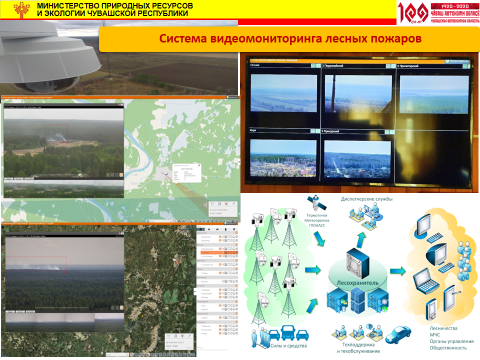 С 1 апреля т.г. была введена в эксплуатацию система видеомониторинга лесных пожаров: всего в республике установлено 5 видеокамер, из которых 4 находятся в ведении Минприроды Чувашии и 1 – ФГБУ «Государственный заповедник «Присурский». С помощью системы видеомониторинга в т.г. было обнаружено 2 лесных пожара, в т.ч. один на территории соседней Республики Марий Эл, что позволило потушить пожары на ранней стадии развития.1.7.4. Защита лесов от вредных организмовОбщая площадь очагов вредных организмов на землях лесного фонда, расположенных в границах Чувашской Республики, по состоянию на 1 января 2020 г. составляет 5790,8 га, в том числе стволовые вредители – 1861,3 га и болезней леса – 4109,5 га. Требуются меры борьбы на площади 3267,2 га. Динамика развития очагов вредных организмов за последние 5 лет приведена ниже на диаграмме. В течение 2020 года зарегистрирована гибель лесных насаждений на общей площади 111,8 га, из них по причинам от лесных пожаров – 60,1 га, от повреждений вредными насекомыми – 4 га, от воздействия неблагоприятных погодных условий – 6,6 га, от болезней леса – 39,8 га, от повреждения дикими животными – 0,7 га, от антропогенных факторов – 0,6 га.В целях улучшения санитарного состояния лесных насаждений, снижения ущерба от воздействия неблагоприятных факторов по состоянию на 1 декабря 2020 года были оздоровлены лесные участки на общей площади 189,2 га, в том числе посредством сплошных санитарных рубок – 1,2 га, выборочных санитарных рубок – 185,6 га, и рубки аварийных деревьев – 2,4 га.По состоянию на 1 декабря 2020 году лесопатологическими обследованиями охвачены лесные насаждения на общей площади 2920,6 га. По итогам назначены мероприятия по предупреждению распространения вредных организмов на общей площади 2920,6 га, из них санитарно-оздоровительные мероприятия – 615,6 га, профилактические биотехнические мероприятия – 2305 га.Сведения о выполнении лесозащитных мероприятийЛесопатологическое состояние лесных насаждений, расположенных на территории Чувашской Республике является удовлетворительным, т.к. по состоянию на 1 декабря 2020 г. площадь погибших и поврежденных насаждений составляла 11965,6 га или 2 % от общей площади земель лесного фонда, расположенных на территории республики.Наименование мероприятийЕд.изм.План, всегов т.ч.в т.ч.Факт, всегов т.ч.в т.ч.Процент вы-полненияНаименование мероприятийЕд.изм.План, всегопо Гос-зада-ниюарен-дато-рамиФакт, всегопо Гос-зада-ниюарен-дато-рамиПроцент вы-полненияУстройство противопожарных минерализованных полоскм5054901550549015100Уход за противопожарными минерализованными полосамикм250023201802550,42320230,4102,0Устройство мест отдыхашт.410410-4144104101Установка стендов и аншлаговшт.700700-7087035105Эксплуатация водоемовшт.110110-110110-100Установка шлагбаумовшт.109109-109111-101,8Строительство лесных дорог, предназначенных для охраны лесов от пожаровкм33-33-100Реконструкция лесных дорог, предназначенных для охраны лесов от пожаровкм1515-1515,0-100Прочистка просек км157157-157157-100Наименование мероприятийПлан, гаФакт, гаВыполнение, %Лесопатологические обследования59582920,649,0Биотехнические мероприятия3349230568,6Санитарно-оздоровительные мероприятия, всего2609189,27,2в том числе:сплошные санитарные рубки1671,20,71выборочные санитарные рубки2266185,68,19уборка неликвидной древесины15800уборка аварийных деревьев17,92,413,4